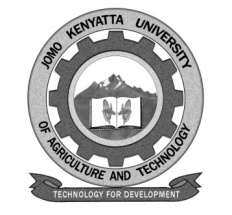    W1-2-60-1-6JOMO KENYATTA UNIVERSITYOFAGRICULTURE AND TECHNOLOGY		UNIVERSITY EXAMINATIONS 2015/2016YEAR II SEMESTER I EXAMINATION FOR THE DEGREE OF BACHELOR OF DEVELOPMENT STUDIESHSD 2203: ENVIRONMENT AND DEVELOPMENTDATE:   APRIL 2016	                                      	                TIME: 3 HOURS INSTRUCTIONS:  ANSWER QUESTION ONE AND ANY OTHER THREE QUESTIONSQUESTION ONEDifferentiate between the following pairs of terms as they relate to environment and development;Environment and environmental education.													[3 marks]Environmental conservation and environmental management.											[3 marks]Environmental impact assessment and environmental audit.											[3 marks]Economic development and sustainable development.												[3 marks]Natural environment and social environment.													[3 marks]Outline the efforts being made by the government of Kenya to promote sustainable development.							[5 marks]Explain the nature of conflicts associated with natural resources in Kenya.											[5 marks]QUESTION TWOOutline the key principles of sustainable development.														[6 marks]Discuss the factors that hinder the attainment of sustainable development in Kenya.										[9 marks]QUESTION THREEDifferentiate between the terms “renewable energy” and “non-renewable energy”.										[4 marks]Explain the efforts being made by the government of Kenya to provide adequate supply of clean or green energy.						[11 marks]QUESTION FOUROutline the most common disasters that afflict the communities of Kenya.											[15 marks]QUESTION FOURDiscuss the relevance of people environment theories with regard to the current environmental degradation in Kenya.				[15 marks]